КОНСПЕКТ ЗАНЯТИЯ-ИГРЫ  ДЛЯ ДЕТЕЙ СРЕДНЕЙ ГРУППЫ«В МУЗЕЕ»Цель: обобщить и систематизировать знание детей о портретной живописи.Задачи: Образовательные: закреплять знание о технике исполнения живописи: масляная, акварельная.Развивающие: дать представления о технике живописи: украшает интерьер зданий, воздействует на мысли и чувства зрителей, развивать творческие способностиРечевые: развивать связную речь, активизировать в речи детей слова:  портрет, живопись, масляные краски, акварель.Воспитательные:  воспитывать эстетическое отношение к живописи.ХОД ЗАНЯТИЯ:-Ребята , сегодня у нас с вами необычное занятие. Мы с вами отправляемся в музей.-Как вы думаете, что означает слово «Музей»?Ответы детей.(звучит тихая музыка,  дети становятся в круг и берутся за руки, воспитатель читает стихотворение)Сегодня день торжественен и строг.
Открыта дверь, музей гостей встречает,
В стенах своих входящих привечает,
Лишь стоит преступить его порог.Не принято здесь громко говорить,
И строгие глядят с портретов лица,
Ты понимаешь: стоило родиться,
Чтобы узнать, как мастер мог творить.-Ну вот мы и в музее. (На интерактивной доске демонстрируется презентация «В музее» слайд №1)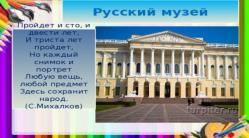 -Ребята, посмотрите, какое красивое здание.- Давайте вспомним правила поведения в музее:Нельзя громко разговаривать и кричать;Нельзя бегать;Нельзя трогать музейные экспонаты.- Молодцы, знаете правила поведения в музее, входите. Мы с вами находимся в картинной галерее (слайд№2)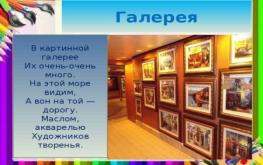 -Посмотрите, сколько здесь много картин. -Скажите, а кто пишет картины? (Художники).-Что изображает на своих картинах художник? (людей, природу, красивые предметы и т.д.).- А где пишет свои картины художник? (в мастерской). (слайд№3)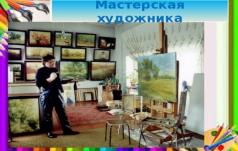 -А с помощью чего художник пишет картины? (холст, мольберт, масляные и акварельные краски, карандаши, кисти, палитра).(слайд №4)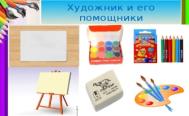 -Давайте рассмотрим несколько картин и попробуем с вами показать, что изображено на картине. (Игра «Мы-художники»). Для этого в нашей мастерской есть  предметы, с помощью которых мы сможем все это сделать.-(на экране появляется изображение картины В.Васнецова «Алёнушка» (слайд №5)).-Ребята, как называется эта картина? (ответы детей).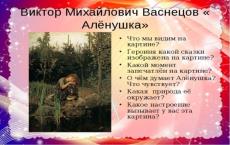 -Давайте мы воссоздадим сюжет, изображенный на картине. (дети показывают изображенный на картине сюжет).(слайд №6)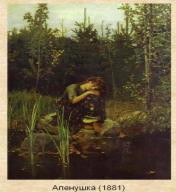 - Посмотрите на следующую картину ( слайд №7). Как она называется? («Джаконда» Леонаро Да Винчи).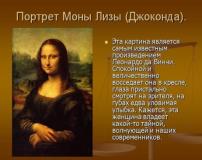 (Аналогично предыдущей рассматриваются и «изображаются эта и следующие картины).(Слайд №8, картина «Три богатыря» В.Васнецова)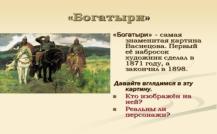 (слайд №9, картина «охотники на привале» В.Перова)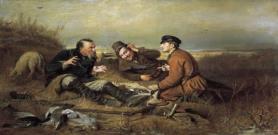 (слайд №10. Картина В.Серова «Девочка с персиками»)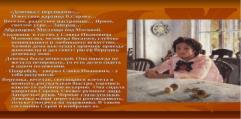 (слайд №11)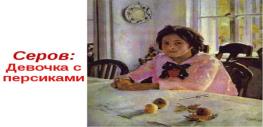 -Какие вы молодцы, как красиво и правильно вы передали всё, что было изображено на картинах. Давайте и мы оставим в нашей картинной галерее свою картину «Девочка с фруктами». Я приготовила репродукцию этой картины, а нам надо ее немного дорисовать, изобразить га ней вазу с фруктами. Посмотрите и скажите мне, с помощью чего и чем мы будем рисовать? (гуашевая краска, смятая в форме шара бумага). -А какие фрукты круглой формы можно изобразить? (яблоки и сливы). Какой цвет краски мы выберем? (для яблок – красный, зелёный и желтый.для слив-синий).  Детям напоминается техника работы «рисование смятой бумагой» и они приступают к выполнению задания.   По окончании работы проводится анализ выполненной работы.-Ну вот наша картина готова, давайте оставим ее в музее, а нам пора возвращаться в детский сад.Дети становятся в круг, воспитатель читает стихотворение.Долго-долго мы ходили
Ничего не позабыли:
Много видели картин:
Восхищались, как один!Иностранные и наши
Посмотрели мы пейзажи.
Натюрморты и портреты –
Ничего прекрасней нету!Нагулялись по музею –
А теперь домой скорее!
Рано-рано ляжем спать –
Завтра будем рисовать!Соберем опять друзей –
Нарисуем весь музей!(Проводится итог занятия).